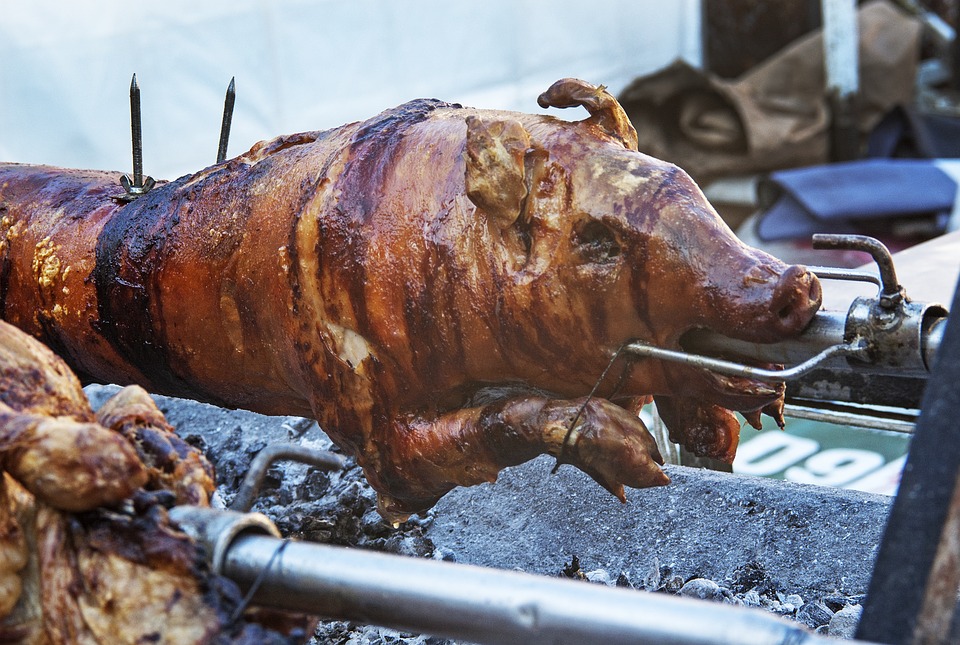        Zveme Vás na opékání selete        V sobotu 7. srpna 2021 od 14:00 hod. na hřišti pod školou       Cena za porci 150g/90,- Kč                                           Hraje rocková skupina Five dogs